KESIAPAN IMPLEMENTASI PSAP NOMOR 13 PADA RUMAH SAKIT BLUD PROVINSI SUMATERA SELATANSiska Aprianti1), Kiagus Zainal Arifin2), Elvi Maryana3) Jurusan Akuntansi, Politeknik Negeri Sriwijaya Siskaaprianti1004@gmail.comAbstractThe purpose of this research is to know the Influence of Organizational Commitment, Human Resources Readiness, Infrastructure Facilities and Information Systems on Implementation Readiness of PSAP No. 13 About Representation of Public Service Agency’s Financial Report in South Sumatera Province BLUD Hospital’s. The type of  this  research  is  quantitative  research  using  primary data. Data  collection  was  done by  distributingquestionnaires of 39 copies to staff/employees in the finance department. From the 39 questionnaires distributed,37  exemplars  were  obtained  which  could  be  included  in  the  data  processing.  The  results  showed  that Organizational Commitment, Human Resources Readiness, Infrastructure Facilities and Information System have a positive and significant effect on Readiness Implementation of  PSAP No. 13. Partially, Commitment, HumanResources and Information System have positive and significant effect on Readiness Implementation of  PSAP No.13. However, Infrastructure Facilities does not have influence on Readiness Implementation of PSAP No. 13. The results of this research also shows that the independent variables are able to explain to the readiness of Implementation of PSAP No.13 equal to 83,6%, the rest influenced by other factor not examined in this research.Keywords:  Organizational  Commitment,  Human  Resources  Readiness,  Infrastructure  Facilities,  InformationSystems, Readiness Implementation of PSAP No. 13.1.  PENDAHULUANReformasi keuangan negara di Indonesia telah mengalami banyak perubahan.Hal tersebutdiawali dengan  dikeluarkannya paket Undang-Undang Keuangan Negara, yaitu Undang- Undang Nomor 17 Tahun 2003 tentang Keuangan Negara, Undang-Undang Nomor 1 Tahun 2004 tentang Perbendaharaan Negara, dan Undang-Undang Nomor 15 Tahun 2004 tentang Pemeriksaan Pengelolaan dan Pertanggungjawaban APBN. Ketiga Undang-Undang tersebut mengadopsi konsep pemikiran New Publik Management(NPM) yaitu pengelolaan dengan  pola pikir yang lebih efisien, profesionalitas, akuntabel, dan transparan dengan melakukan perubahan dari penganggaran tradisional menjadi penganggaran berbasis kinerja, yang membuka koridor bagi penerapan basis kinerja di lingkungan pemerintah. Regulasi tersebut bertujuan untuk menciptakan tata kelola pemerintahan dan pengelolaan keuangan negara yang baik. Hal ini dimaksudkan agar amanat yang tertuang dalam pasal3  ayat  (1)  Undang-Undang  No.  17  tahun  2003 tentang keuangan negara, yang mengharuskan keuangan negara dikelola secara tertib, taat pada peraturan perundang-undangan, efisien, efektif, ekonomis, transparan dan bertanggung jawab dengan memperhatikan rasa keadilan dan kepatuhan dapat semakin diwujudkan.Seiring dengan reformasi keuangan negara yang  dilakukan,  dalam  rangka  menunjang pelaksanaan pengelolaan keuangan pemerintah maka diterbitkanlah Standar Akuntansi Pemerintah (SAP)dengan dikeluarkannya Peraturan Pemerintah (PP) Nomor 24 tahun 2005 tentang Standar Akuntansi Pemerintah berbasis kas menuju akrual dalam sistem pencatatan   akuntansinya.  Kemudian   PP   No.   24Tahun  2005  diubah  menjadi  dengan  PP  71  tahun2010 yang mewajibkan pemerintah pusat dan daerah untuk menerapkan sistem akuntansi berbasis akrual dan selambat-lambatnya harus sudah diterapkan pada tahun 2015.Rumah sakit sebagai salah satu institusi pelayanan publik memegang peranan penting bagi peningkatan derajat kesehatan masyarakat.Rumah sakit  dituntut  untuk  dapat  melayani  masyarakat, dapat berkembang dan mandiri serta harus mampu bersaing dan memberikan pelayanan yang bermutu dan terjangkau bagi masyarakat. Pemerintah melalui amanat UU No. 44/2009 tentang Rumah Sakit mengharapkan pada tahun 2011 semua rumah sakit pemerintah baik vertikal yang secara struktur berada langsung di bawah Kementerian Kesehatan RI maupun rumah sakit daerah sudah menjadi organisasi Badan Layanan Umum/Badan Layanan Umum Daerah (BLU/BLUD) (Partakusuma, 2014).Dalam PP No. 23 tahun 2005 tentang Pengelolaan Keuangan BLU, dijelaskan bahwa BLU merupakan instansi di lingkungan pemerintah yang dibentuk untuk memberikan pelayanan kepada masyarakat berupa penyediaan barang dan/atau jasa yang  dijual  tanpa  mengutamakan  mencari keuntungan dan dalam melakukan kegiatannya didasarkan pada prinsip efisiensi dan produktivitas. Dalam pengelolaan keuangan BLU diberikan fleksibilitas  berupa  keleluasaan  untuk  menerapkan141praktek-praktek  bisnis  yang  sehat  untuk meningkatkan  pelayanan kepada  masyarakat dalam rangka memajukan kesejahteraan umum dan mencerdaskan kehidupan bangsa. Hal ini sesuai dengan sebagaimana yang    dinyatakan dalam Bab XII Undang-undang Nomor 1 Tahun 2004 tentang Perbendaharaan Negara yang menyebutkan tentang Pengelolaan   Keuangan   Badan   Layanan   Umum. Dalam pasal 68 ayat (1) Undang-undang Nomor 1Tahun 2004 berbunyi, “Badan Layanan Umum dibentuk untukmeningkatkan pelayanan kepada masyarakat dalam rangka memajukan kesejahteraan umum danmencerdaskan kehidupan bangsa.”Pola pengelolaan keuangan BLU yang sebelumnya  sudah  diatur  dalam  PP  No.  23  tahun2005 sebagaimana telah diubah dengan PP No. 74tahun  2012  tentang  Pola  Pengelolaan  KeuanganBLU. Namun, dalam Peraturan Pemerintah Nomor23 Tahun 2005 pasal 26 ayat (2) dinyatakan bahwa Satuan Kerja BLU menyelenggarakan akuntansi dan pelaporan keuangan sesuai dengan Standar Akuntansi Keuangan (SAK) yang diterbitkan oleh asosiasi profesi akuntansi Indonesia. Selain itu Satuan Kerja BLU  juga  harus  tetap  menghasilkan  laporan keuangan yang sesuai dengan Standar Akuntansi Pemerintah (SAP) dalam rangka konsolidasian laporan keuangan Kementerian Negara/Lembaga/SKPD/Pemerintah Daerah. Meskipun Satuan Kerja BLU bisa disamakan dengan enterprise,  namun  BLU  tetap  merupakan kepanjangan tangan dari Kementerian Negara/Lembaga/SKPD/Pemerintah Daerah dalam memberikan  pelayanan      kepada      masyarakat, sehingga anggaran dan pelaporan  keuangannya tetap dikendalikan secara ketat oleh Kementerian Negara/Lembaga/SKPD/Pemerintah Daerah. Hal ini tentunya memiliki kendala dalam pengelolaan keuangan  BLU  yang  belum  memberikan  manfaat yang optimal bagi BLU dan masyarakat.Dengan diterbitkannyaStandar Akuntansi Pemerintah Berbasis Akrual yang memberlakukan penerapan SAP berbasis akrual di lingkungan pemerintah beserta seluruh instansi dan satuan kerja pemerintah termasuk satuan kerja BLU. Dengan demikian,  Menteri  Keuangan  mengeluarkan Peraturan          Menteri          Keuangan          Nomor217/PMK.05/2015 tentang Pernyataan Standar Akuntansi Pemerintahan (PSAP) Berbasis Akrual Nomor 13 tentang Penyajian Laporan Keuangan Badan Layanan Umumuntuk melakukan penyederhanaan dalam pelaporan keuangan BLU. Implementasi   PSAP   ini   tidak   boleh   dipisahkan dengan PSAP yang telah diterbitkan sebelumnya karena dalam pasal 5 ayat (2) PMK No. 217 tahun2015 menyebutkan bahwa PSAP No. 13 merupakan bagian yang tidak terpisahkan dari Lampiran I PP 71Tahun 2010 tentang Standar Akuntansi Pemerintah berbasis Akrual.PSAP ini mulai digunakan dalam penyusunan laporan keuangan BLU untuk tahun anggaran   2016   dan   disusun   dengan   pendekatanterhadap   PSAP   01   tentang   Penyajian   LaporanKeuangan.Pada tahun 2016, sebanyak empat rumah sakit milik pemerintah provinsi Sumatera Selatan mulai menerapkan PPK-BLUD dalam pengelolaan keuangannya.Keempat rumah sakit tersebut yaitu Rumah Sakit Ernaldi Bahar, Rumah Sakit Khusus Gigi dan Mulut, Rumah Sakit Khusus Mata, Rumah Sakit Khusus Paru-Paru. Dengan penerapan PPK- BLUD  tersebut,  rumah  sakit  dituntut  untuk melakukan  efisiensi  dan  efektivitas  dalam pengelolaan keuangannya.Hal ini juga berdampak terhadap standar akuntansi yang digunakan rumah sakit dalam menyusun laporan keuangannya.Standar akuntansi yang digunakan dalam penyusunan laporan keuangan PPK-BLUD yang diwajibkan oleh pemerintah yaitu menggunakan PSAP No. 13 dengan pendekatan terhadap PSAP No. 01.Dalam proses mengimplementasikan PSAP No.13 pada rumah sakit tentunya tidak lepas dari peran faktor organisasional yang ada didalam lingkup rumah sakit tersebut. Faktor organisasional seperti sarana prasarana, sistem informasi, komitmen serta kesiapan sumber daya manusia menjadi penunjang untuk menentukan tingkat  keberhasilan dalam proses mengimplementasikan  PSAP  No.  13  tersebut. Apabila sumber daya manusia yang dimiliki berkualitas dan handal serta didukung oleh sistem informasi,   sarana   prasarana   dan   komitmen   dari rumah sakit itu sendiri, tingkat keberhasilan dalam mengimplementasikan PSAP akan semakin tinggi sehingga tujuan yang akan dicapai semakin optimal. Fenomena implementasi PSAP No. 13 yang digunakan  dalam     penyusunan  laporan  keuangan BLU yang mulai digunakan untuk tahun anggaran2016  menjadi  latar  belakang  peneliti mengidentifikasi kesiapan BLU dalam mengimplementasikan PSAP No. 13 tentang penyajian laporan keuangan BLU.Berdasarkan latar belakang yang telah diuraikan diatas, maka peneliti tertarik mengangkat judul: “Kesiapan Implementasi PSAP  Nomor  13  padaRumah  Sakit  BLUD Provinsi Sumatera Selatan”.Perumusan MasalahBerdasarkan uraian latar belakang yang telahdikemukakan,  maka  perumusan  masalah  yang dibahas yaitu bagaimana pengaruhkomitmen organisasi, kesiapan sumber daya manusia, sarana prasarana dan sistem informasi berpengaruh secara simultan terhadap kesiapan implementasi PSAP No.13  pada  Rumah  Sakit  BLUD  Provinsi  SumateraSelatan ?Tujuan PenelitianTujuan	dari	penelitian	ini	yaituUntukmengetahui bagaimana pengaruh komitmen organisasi, sumber daya manusia, sarana prasarana dan sistem informasi dalam mengimplementasikan PSAP No. 13 tentang Penyajian Laporan KeuanganBadan Layanan Umum pada Rumah Sakit BLUD Provinsi Sumatera Selatan.2. KAJIAN LITERATURPernyataan   Standar   Akuntansi   Pemerintahan(PSAP) No. 13Berdasarkan Peraturan Menteri KeuanganNomor  217/PMK.05/2015  tentang  Pernyataan Standar Akuntansi Pemerintahan (PSAP) Berbasis Akrual Nomor 13 tentang Penyajian Laporan Keuangan Badan Layanan Umum bertujuan untuk melakukan penyederhanaan dalam pelaporan keuangan instansi BLU/BLUD. Menurut PSAP No.13,     Badan     Layanan     Umum     Umum/Daerah(BLU/BLUD) adalah instansi di lingkungan pemerintah daerah dan yang dibentuk untuk memberikan pelayanan kepada masyarakat berupa penyediaan barang dan/atau jasa yang dijual tanpa mengutamakan mencari keuntungan dan dalam melakukan kegiatannya didasarkan pada prinsip efisiensi dan produktivitas.Sesuai   dengan   ketentuan,   satuan   kerja yang menerapkan PPK-BLU/BLUD diberikan fleksibilitas pengelolaan keuangan, antara lain pengelolaan  pendapatan  dan  belanja,  pengelolaan kas, pengelolaan utang-piutang, pengelolaan investasi dan pengadaan barang/jasa, kesempatan untuk mempekerjakan tenaga profesional non Pegawai Negeri Sipil (PNS), serta kesempatan pemberian imbalan jasa kepada pegawai sesuai dengan kontribusinya.BLU/BLUD merupakan entitas pelaporan karena merupakan satuan kerja pelayanan yang walaupun bukan berbentuk badan hukum yang mengelola kekayaan Negara/daerah yang dipisahkan.Selain sebagai entitats pelaporan, BLU/BLUD juga merupakan entitas akuntansi karena selaku  penerima  anggaran  pemerintah (APBN/APBD) yang laporan keuangannya harus dikonsolidasikan pada entitas akuntansi/entitas pelaporan yang secara organisatoris membawahinya.Karakteristik dari BLU/Dmenurut PSAP No. 13 yaitu sebagai berikut:a.    Pendanaan  entitas  tersebut  merupakan  bagian dari APBN/APBD;b. Entitas tersebut dibentuk dengan peraturan perundang-undangan;c.   Pimpinan entitas tersebut adalah pejabat yang diangkat atau ditunjuk,d.  Entitas tersebut membuat pertanggungjawaban baik langsung kepada entitas akuntansi/entitas pelaporan yang membawahinya dan secara tidak langsung  kepada  wakil  rakyat  sebagai  pihakyang menyetujui anggaran;e.  Mempunyai kewenangan dalam pengelolaan keuangan, antara lain penggunaan pendapatan, pengelolaan kas,  investasi, dan pinjaman sesuai dengan ketentuan;f. Memberikan     jasa     layanan     kepada masyarakat/pihak ketiga;g.    Mengelola   sumber   daya   yang   terpisah   dari entitas akuntansi/entitas pelaporan yang membawahinya;h. Mempunyai   pengaruh   signifikan   dalam pencapaian program pemerintah; dani.	Laporan   keuangan   BLU/BLUD   diaudit   dan diberi opini oleh auditor eksternal.Menurut PSAP No. 13, tujuan pelaporan keuangan BLU/BLUD secara spesifik adalah untuk menyajikan informasi yang berguna untuk pengambilan keputusan dan untuk menunjukkan akuntabilitas entitas pelaporan atas sumber daya yang dipercayakan kepadanya, dengan:a.	Menyediakan informasi mengenai posisi sumberdaya	ekonomi,	kewajiban,	dan	ekuitasBLU/BLUD;b.    Menyediakan   informasi   mengenai   perubahan posisi sumber daya ekonomi, kewajiban, dan ekuitas BLU/BLUD;c.  Menyediakan  informasi  mengenai  sumber, alokasi, dan penggunaan sumber daya ekonomi;d.  Menyediakan  informasi  mengenai  ketaatan realisasi terhadap anggarannya;e.   Menyediakan informasi mengenai cara entitas pelaporan mendanai aktivitasnya dan memenuhikebutuhan kasnya;f. Menyediakan informasi mengenai potensi BLU/BLUD untuk membiayai penyelenggaraan kegiatan BLU/BLUD; dang.  Menyediakan informasi yang berguna untuk mengevaluasi kemampuan dan kemandirian BLU/BLUD dalam mendanai aktivitasnya.Laporan keuangan BLU/BLUD memberikan informasi tentang sumber daya ekonomi dan kewajiban BLU/BLUD pada tanggal pelaporan dan arus sumber daya ekonomi selama periode berjalan.Informasi ini diperlukan pengguna untuk melakukan penilaian terhadap kemampuan ekonomi BLU/BLUD  dalam  menyelenggarakan  kegiatannya di masa mendatang.Komitmen OrganisasiMenurut  Robbins  (2002)  dalam  Kusuma(2013), komitmen organisasi adalah sebagai keadaan dimana seorang karyawan memihak pada suatu organisasi  tersebut  dan  tujuan-tujuannya,  serta berniat untuk memelihara keanggotanya dalam organisasi tersebut. Porter et.al.; Miner (1992); Kusuma (2013) mendefinisikan komitmen organisasi sebagai kekuatan yang bersifat relatif dari individu dalam mengidentifikasikan keterlibatan dirinya ke dalam bagian organisasi. Sikap ini dapat ditandai dengan empat hal, yaitu indikatornya diantaranya:a.  Kepercayaan karyawan terhadap organisasi b.  Partisipasi karyawan dalam aktivitas kerja c.   Loyalitas terhadap organisasid.  Adanya Perasaan menjadi bagian dari organisasiUntuk mencapai pengimplementasian PSAP No. 13 yang efektif, komitmen karyawan sangat diperlukan agar terciptanya hubungan yang aktif antara karyawan dan organisasi. Hal ini disebabkan karena komitmen merupakan salah satu sikap yang mendefinisikan  loyalitas  dan  sikap  menyukai terhadap pekerjaannya.Komitmen organisasi dapat dibedakan menjadi dua bagian, yaitu:a.    Komitmen organisasi menurut Allen dan Meyer; Sjabadhyni dkk (2001); Kusuma (2013) dibedakan atas tiga komponen, yaitu:1) Komponen  afektif  berkaitan  dengan emosional, identifikasi, dan keterlibatan karyawan di dalam suatu organisasi.2)             Komponen  normatif   merupakanperasaan-perasaan karyawan tentang kewajiban yang harus ia berikan kepada organisasi.3) Komponen        continuance        berarti komponen  berdasarkan  persepsi karyawan tentang kerugian yang akan dihadapinya jika ia meninggalkan organisasi.b.    Komitmen organisasi menurut Porter et.al.; Miner (1992); Kusuma (2013).Komitmen organisasi dari Porter lebih dikenal sebagai pendekatan sikap terhadap organisasi.  Komitmen  organisasi  ini memiliki dua komponen, yaitu sikap dan kehendak untuk bertingkah laku.1)	Komponen sikap mencakup beberapa hal diantaranya:a)  Identifikasi  dengan  organisasi, yaitu  penerimaan  tujuan organisasi, dimana penerimaan ini merupakan dasar komitmen organisasi.  Identifikasi  karyawantampak   melalui   sikap   denganmenyetujui kebijaksanaan organisasi, kesamaan nilai pribadi dan nilai-nilai organisasi, rasa kebanggaan menjadi bagian dari organisasi.b) Keterlibatan sesuai peran dan tanggung jawab pekerjaan di organisasi  tersebut.  Karyawan yang memiliki komitmen tinggi akan menerima hampir semua tugas dan tanggung jawab pekerjaan yang diberikan kepadanya.c)   Kehangatan, afeksi, dan loyalitas terhadap organisasi merupakan evaluasi terhadap komitmen, serta adanya ikatan emosional dan keterikatan antara organisasi dengan karyawan. Karyawan dengan         komitmen         tinggimerasakan  adanya  loyalitas  dan rasa memiliki terhadap organisasi.2)	Komponen kehendak untuk bertingkah laku, diantaranya:a)	Kesediaan untuk menampilkan usaha.Hal itu tampak melalui kesediaan bekerja  melebihi  apa  yang diharapkan agar organisasi dapat berkembang dan maju. Karyawan dengan komitmen tinggi, ikut memperhatikan nasib organisasi.b)  Keinginan  tetap  berada  dalam organisasi. Pada karyawan yang memiliki komitmen tinggi, hanya sedikit alasan untuk keluar dari organisasi dan berkeinginan untuk bergabung dengan organisasi yang dipilihnya dalam waktu lama.Kesiapan Sumber Daya ManusiaWiyono   (2008)   mendefinisikan   kesiapan(readliness) sebagai penanda kognitif terhadap perilaku  dari  penolakan  atau  dukungan  terhadap upaya perubahan.Sedangkan Hasibuan (2000) dalam Kusuma  (2013)  mendefinisikan  sumber  daya manusia yaitu semua manusia yang terlibat di dalamsuatu organisasi dalam mengupayakan terwujudnyatujuan organisasi tersebut.Kesiapan sumber daya manusiamenurut Slameto (2010)  adalah kondisi yang membuatnya siap  untuk  memberi  respon  atau  jawaban  didalam cara tertentu terhadap suatu situasi karena sumber daya manusia merupakan pilar penyangga utama sekaligus penggerak roda organisasi. Sumber daya manusia yang berkualitas dapat membantu terwujudnya pengimplementasian PSAP No. 13 yang efektif dan efisien.Ada beberapa faktor-faktor yang harus dipertimbangkan untuk kesiapan sumber daya manusia baik dari segi internal maupun eksternal (Azwan, 2015).Dari segi internal adalah sebagai berikut.1.  IntegritasIntegritas adalah suatu konsep yang menunjukkan konsistensi antara tindakan dengan nilai dan prinsip.Dalam etika, integritas diartikan sebagai kejujuran dan kebenaran dari tindakan seseorang.2.  KompetensiKompetensi berarti pemilikan pengetahuan, keterampilan dan kemampuan yang dituntut oleh jabatan  tertentu.Kompetensi  dimaknai  pula sebagai pengetahuan, keterampilan dan nilai-nilai dasar yang direfleksikan dalam kebiasaan berfikir dan bertindak.3.   LoyalitasLoyalitas  berarti  mengikuti  dengan  patuh  dan setia terhadap seseorang atau sistem/peraturan. Istilah loyalitas ini sering didefinisikan bahwa seseorang akan disebut loyal atau memiliki loyalitas yang tinggi jika mau mengikuti apa yangdiperintahkan  atau  yang  telah  menjadi kesepakatan bersama.Adapun faktor-faktor yang dipengaruhi dari segi eksternal adalah sebagai berikut.1.  RewardReward adalah sebuah bentuk apresiasi kepada suatu prestasi tertentu yang diberikan, baik oleh dan dari perorangan ataupun suatu lembaga yang biasanya diberikan dalam bentuk material atau ucapan.  Dalam  organisasi  ada  istilah  insentif, yang merupakan suatu penghargaan dalam bentuk material atau non material yang diberikan oleh pihak pimpinan organisasi perusahaan kepada karyawan  agar  mereka  bekerja  dengan menjadikan modal motivasi dan berprestasi dalam mencapai tujuan-tujuan perusahaan atau organisasi.2.  MotivasiMotivasi adalah suatu dorongan kehendak yang menyebabkan seseorang melakukan suatu perbuatan untuk mencapai tujuan tertentu. Motivasi adalah sesuatu apa yang membuat seseorang bertindak.3.  Budaya organisasiBudaya organisasi adalah sebuah sistem makna bersama yang dianut oleh para anggota yang membedakan suatu organisasi dari organisasi- organisasi lainnya.Sistem makna bersama ini adalah sekumpulan karakteristik kunci yang dijunjung tinggi oleh organisasi.Sarana PrasaranaMoenir	(2010)	mengemukakan	bahwasarana adalah segala jenis peralatan, perlengkapan kerja dan fasilitas yang berfungsi sebagai alat utama/pembantu dalam pelaksanaan pekerjaan, dan juga dalam rangka kepentingan yang sedang berhubungan dengan organisasi kerja.    Menurut Febiani  (2014)  sarana  prasarana  adalah  alat penunjang keberhasilan suatu proses upaya yang dilakukan untuk tercapainya visi dan misi, karena apabila sarana prasarana tidak tersedia maka semua kegiatan yang dilakukan tidak akan mencapai hasil yang diharapkan sesuai dengan rencana.Sarana dan prasarana yang memadai akan meningkatkan tingkat kepuasan masyarakat dalam menggunakan fasilitas sehingga menunjang terwujudnya pengimplementasian yang baik   dari PSAP No. 13 pada Rumah Sakit BLUD Provinsi Sumatera Selatan.Sistem InfomasiSistem adalah suatu entitas yang terdiri daridua atau lebih komponen yang saling berinteraksi untuk mencapai tujuan (Mukhtar, 2002 dalam Kusuma, 2013). Sedangkan informasi adalah data yang berguna yang diolah sehingga dapat dijadikan dasar untuk mengambilan keputusan yang tepat. Sehingga sistem informasi dapat diartikan sebagai suatu        pengorganisasian        peralatan        untukmengumpulkan, menginput, memproses, menyimpan, menhatur, mengontrol dan melaporkan informasi untuk pencapaian tujuan perusahaan (Bodnar dan Hopwood, 1996 dalamKusuma, 2013).Menurut O’Brien (2006) Sistem Informasi adalah kombinasi dari setiap unit dikelola orang (orang), Hardware (perangkat keras), software (perangkat lunak), jaringan computer dan jaringan komunikasi data (komunikasi), dan database (basis data), yang mengumpulkan, mengubah, dan menyebarkan informasi tentang bentuk organisasi.Agar   dapat   menerapkan   PSAP   No.   13 dengan maksimal dan sesuai dengan ketentuan  maka diperlukan kesiapan sistem informasi yang handal. Adapun beberapa faktor yang menjadi indikator dari kesiapan sistem informasi yaitu sebagai berikut.1.    Sistem Informasi manajemenSistem informasi manajemen adalah sistem informasi yang merupakan bagian dari pengendalian  internal  suatu  instansi pemerintahan maupun swasta meliputi pemanfaatan manusia, dokumen, teknologi dan prosedur yang biasa digunakan untuk pemecahan masalah suatu instansi.2.  Perangkat Lunak PSAP No.13Perangkat lunak adalah sistem yang bisa digunakan di dalam meningkatkan kinerja agar lebih efektif dan efesien.Perangkat lunak PSAP No.13 yang tersedia hendaklah implementatif khususnya tanpa adanya frekuensi perubahan yang berulang kali.3.  Pelatihan/pendampingan Sistem Pelatihan/pendampingan sistem yang dimaksud adalah sebuah proses,cara atau perbuatan melatih seseorang   di   dalam   melaksanakan   sesuatu. Dalam	hal	ini	yang	dimaksud	adalah pelatihan/pendampingan SKPD.Pengaruh Komitmen terhadap Kesiapan Implementasi PSAP No.13 pada Rumah Sakit BLUD Provinsi Sumatera SelatanMenurut  Robbins  (2002)  dalam  Kusuma(2013), komitmen organisasi adalah  keadaan dimana seorang karyawan memihak pada suatu organisasi tersebut dan tujuan-tujuannya, serta berniat untuk memelihara keanggotanya dalam organisasi tersebut. Porter et.al.; Miner (1992); Kusuma (2013) mendefinisikan komitmen  organisasi  sebagai kekuatan yang bersifat relatif dari individu dalam mengidentifikasikan keterlibatan dirinya ke dalam bagian  organisasi.     Komitmen  adalah  keinginan untuk tetap mempertahankan keanggotaannya dan bersedia berusaha keras bagi pencapaian tujuan organisasi (Sopiah, 2008).Penelitian yang dilakukan olehFebiani (2014) dan Sari (2016)menunjukan terdapat hubungan yang positif dan signifikan terhadap komitmen dengan penerapan SAPPengaruh Kesiapan Sumber Daya Manusia terhadap Kesiapan Implementasi PSAP No. 13 pada Rumah Sakit BLUD Provinsi Sumatera SelatanWiyono   (2008)   mendefinisikan   kesiapan(readliness) sebagai penanda kognitif terhadap perilaku  dari  penolakan  atau  dukungan  terhadap upaya perubahan.Sedangkan Hasibuan (2000) dalam Kusuma  (2013)  mendefinisikan  sumber  daya manusia yaitu semua manusia yang terlibat di dalam suatu organisasi dalam mengupayakan terwujudnya tujuan organisasi tersebut.Kesiapan sumber daya manusia menurut Slameto (2010)  adalah kondisi yang membuatnya siap  untuk  memberi  respon  atau  jawaban  didalam cara tertentu terhadap suatu situasi karena sumber daya manusia merupakan pilar penyangga utama sekaligus penggerak roda organisasi. Sumber daya manusia yang berkualitas dapat membantu terwujudnya pengimplementasian PSAP No. 13 yang efektif dan efisien.Menurut Kharis (2010) dalam Sari (2016), Kesiapan Sumber Daya Manusia adalah kemampuan sumber daya manusia untuk melaksanakan tugas dan tanggungjawab yang diberikan kepadanya dengan bekal  pendidikan,  pelatihan  dan  pengalaman  yangcukup  memadai.Adventana  (2014)  mengemukakanbahwa variabel sumber daya manuia berpengaruh positif terhadap implementasi SAP berbasis akrual.Sedangkan Sari (2016) mengemukakan bahwa sumber daya manusia berpengaruh positif signifikan terhadap penerapan SAP berbasis akrualPengaruh Sarana Prasarana Terhadap Kesiapan Implementasi PSAP No. 13 pada Rumah Sakit BLUD Provinsi Sumatera SelatanMoenir (2010) mengemukakan bahwa saranaadalah segala jenis peralatan, perlengkapan kerja dan fasilitas yang berfungsi sebagai alat utama/pembantu dalam pelaksanaan pekerjaan, dan juga dalam rangka kepentingan yang sedang berhubungan dengan organisasi kerja.   Menurut Febiani (2014) sarana prasarana adalah alat penunjang keberhasilan suatu proses upaya yang dilakukan untuk tercapainya visi dan misi, karena apabila sarana prasarana tidak tersedia maka semua kegiatan yang dilakukan tidak akan mencapai hasil yang diharapkan sesuai dengan rencana.Sarana prasarana adalah alat penunjang keberhasilan  suatu  proses  upaya  yang  dilakukan untuk tercapainya visi dan misi (Febiani, 2014). Ketersediaan sarana prasarana yang tepat akan mendukung terwujudnya penerapan standar akuntansi pemerintah yang efektif. Penelitian Febiani (2014)mengemukakan  bahwa   ketersediaan   sarana dan prasarana berpengaruh secara positif dan signifikan terhadap efektifitas penerapan SAPPengaruh Sistem Informasi Terhadap Kesiapan Implementasi PSAP No. 13 pada Rumah Sakit BLUD Provinsi Sumatera SelatanSistem adalah suatu entitas yang terdiri daridua atau lebih komponen yang saling berinteraksi untuk mencapai tujuan (Mukhtar, 2002 dalam Kusuma, 2013). Sedangkan informasi adalah data yang berguna yang diolah sehingga dapat dijadikan dasar untuk mengambilan keputusan yang tepat. Sehingga sistem informasi dapat diartikan sebagai suatu pengorganisasian peralatan untuk mengumpulkan, menginput, memproses, menyimpan, menhatur, mengontrol dan melaporkan informasi untuk pencapaian tujuan perusahaan (Bodnar dan Hopwood, 1996 dalamKusuma, 2013).Menurut O’Brien (2006) Sistem Informasi adalah kombinasi dari setiap unit dikelola orang (orang), Hardware (perangkat keras), software (perangkat lunak), jaringan computer dan jaringan komunikasi data (komunikasi), dan database (basis data),    yang    mengumpulkan,    mengubah,    danmenyebarkan informasi tentang bentuk organisasi.Menurut Turban, Rainer dan Potter (2006) dalam Sari (2016) mendefinisikan sistem informasi merupakan proses yang menjalankan fungsi mengumpulkan, memproses, menyimpan, menganalisis   dan   menyebarkan   informasi   untuk tujuan tertentu. Berdasarkan hasil penelitian Sari (2016) menyebutkan bahwa teknologi informasi tidak berpengaruh terhadap kesiapan penerapan SAP berbasis akrual3.  METODE PENELITIAN Jenis PenelitianJenis   penelitian   yang   digunakan   dalampenelitian ini adalah penelitian kuantitatif.   Lokasi yang dipilih oleh peneliti sebagai tempat penelitian yaitu Rumah Sakit BLUD milik Pemerintah Provinsi Sumatera Selatan yang ada di Kota Palembang.Populasi dan SampelPopulasi	dalam	penelitian	ini	adalahpegawai bagian keuangan      Rumah Sakit BLUDPemerintah Provinsi yang ada di Kota Palembang yang berjumlah sebanyak 4 rumah sakit BLUD dengan jumlah keseluruhan pegawaisebanyak39 orang.  Namun, dari jumlah populasi sebanyak 39 orang, peneliti hanya dapat mengambil sampel sebanyak 37 orang.Hal ini dikarenakan pada saat penyebaran kuesioner terdapat 1 orang sedang cuti dan 1 orang pegawai yang tidak mengembalikan kuesioner karena hilang.Teknik Pengumpulan DataPenelitian   ini   membutuhkan   data   yangakurat, objektif serta mendukung      dalam menyelesaikan masalah yang ada   sehingga peneliti menggunakan  teknik  pengumpulan  data  kuesioner(angket).Kuesioner (angket) yang berisi daftar pernyataan kemudian disebar kepada  responden yang merupakan pegawai bagian keuangan pada Rumah Sakit BLUD Provinsi Sumatera Selatan.Definisi Operasional VariabelVariabel  dependen yang  digunakan dalampenelitian ini  adalah  kesiapan implementasi PSAP No. 13. Kesiapan implementasi PSAP 13 yang dimaksud dalam penelitian ini adalah berdasarkan pemahaman dan tujuan dari PSAP No. 13 yang terdapat dalam PSAP No. 13.  Sedangkan variabel independen dalam penelitian ini adalah komitmen (X1), kesiapan sumber daya manusia (X2), sarana prasarana (X3) dan sistem informasi (X4).Pengukuran variabel dalam penelitian ini menggunakan skala Likert (bertingkat) dengan lima alternatif jawaban dan masing-masing diberi skor. Dengan skala Likert, maka variabel yang akan diukur dijabarkan menjadi indikator variabel, kemudian indikator tersebut dijadikan sebagai titik tolak untuk menyusun item-item instrumen yang dapat berupa pernyataan atau pertanyaan (Sugiyono, 2016). Pengukuran masing-masing variabel dalam penelitian ini menggunakan skala Likert lima poin yaitu: 1 = sangat tidak siap (STS), 2 = tidak siap (TS), 3 = cukup siap (N), 4 = siap (S), 5 = sangat siap (SS). Untuk memperjelas mengenai metode pengukuran variabel yang digunakan dapat dilihat pada tabel 1 berikut:Tabel 1Pengukuran Variabel PenelitianTeknik Analisis DataPenelitian ini menggunakan teknik analisisdata metode Analisis Regresi Linear Berganda.Metode ini menggambarkan suatu hubungan dimana satu atau lebih variabel (variabel independen) mempengaruhi variabel lainnya (variabel dependen).  Sebelum pengujian hipotesis dilakukan, terlebih dahulu dilakukan pengujian kualitas  data  dengan  uji  reliabilitas  dan  validitas serta  uji  asumsi  klasik  (meliputi  uji multikolinearitas, uji heteroskedastisitas, dan uji normalitas).4.  HASIL DAN PEMBAHASAN Uji ValiditasPengujian   ini   dilakukan   dengan   menghitungkorelasi antara skor butir instrumen dengan skor total dengan menggunakan corrected item-total correlationdengan r kritis 0,30. Apabila nilai rhitung lebih besar dari r kritis, maka item pernyataan dikatakan valid.a.   Variabel Komitmen Organisasi (X1)Jumlah	pernyataanpengukuranpengruhKomitmen  Organisasiyang  digunakan  dalam penelitian ini adalah sebanyak 11 pernyataan. Berdasarkan uji validitas yang dilakukan dari variabel Komitmen Organisasidapat dilihat pada tabel 2:Tabel 2Hasil Uji Validitas VariabelKomitmen Organisasipenelitian ini adalah sebanyak11 pernyataan. Berdasarkan uji validitas yang dilakukan dari variabel kesiapan sumber daya manusiadapat dilihat pada tabel 3:Tabel 3Hasil Uji Validitas Variabel Kesiapan SumberDaya ManusiaSumber: Data primer yang diolah (Output SPSS) Berdasarkan  tabel  3  di  atas  dapat  dilihat  dari11pernyataanyang digunakan peneliti untuk mengukur pengaruh kesiapan sumber daya manusia, semua pertanyaan dinyatakan valid karena nilai rhitunglebih besar dari nilai kritis.. Dengan demikian dari 11 butir pernyataan telah memenuhi uji validitas dan dapat digunakan   untuk   pengumpulan   data   penelitian.c.   Variabel Sarana Prasarana (X3)Jumlah   pernyataan   pengukuran   pengaruh   saranaprasarana yang digunakan dalam penelitian ini sebanyak 6 pernyataan.Berdasarkan uji validitas yang dilakukan dari variabel Komitmen Organisasidapat dilihat pada tabel 4:Tabel 4Hasil Uji Validitas Variabel Sarana PrasaranaSumber: Data primer yang diolah (Output SPSS)Berdasarkan tabel 2 di atas dapat dilihat bahwadari11 pernyataanyang digunakan peneliti untuk mengukur pengaruh Komitmen Organisasi, semua pertanyaan dinyatakan valid karena nilai rhitunglebih besar dari nilai kritis..Dengan demikian dari 11 butir pernyataan telah memenuhi uji validitas dan dapat digunakan untuk pengumpulan data penelitian.b.   Variabel  Kesiapan  Sumber  Daya  Manusia(X2)Jumlah	pernyataanpengukuranpengaruhkesiapan sumber daya manusia yang digunakan dalamSumber: Data primer yang diolah (Output SPSS) Berdasarkan tabel 4 di atas dapat dilihat bahwa dari 6pernyataan yang digunakan peneliti untuk mengukur pengaruh sarana prasarana, semua pertanyaan dinyatakan valid karena nilai rhitunglebih besar dari nilai kritis.. Dengan demikian dari 6 butir pernyataan telah memenuhi uji validitas dan dapat digunakan untuk pengumpulan data penelitian.d.   Variabel Sistem Informasi (X4)Jumlah	pernyataanpengukuranpengaruhsistem informasiyang digunakan dalam penelitian ini adalah sebanyak 6 pernyataan. Berdasarkan uji validitas yang dilakukan dari variabel Komitmen Organisasidapat dilihat pada tabel 5:Tabel 5Hasil Uji Validitas Variabel Sistem InformasiSumber: Data primer yang diolah (Output SPSS)Berdasarkan tabel 6 di atas dapat dilihat bahwa dari 9 pernyataan yang digunakan peneliti untuk mengukur pengaruh  kesiapan  implementasi  PSAP   No.   13, semua pertanyaan dinyatakan valid karena nilai rhitunglebih besar  dari  nilai  kritis..Dengan  demikian dari 9 butir pernyataan telah memenuhi uji validitas dan dapat digunakan untuk pengumpulan data penelitian.Uji ReabilitasUntuk menentukan suatu instrumen reliabelatau tidak maka bisa menggunakan batas nilai Alpha0,6 (Priyatno, 2012). Menurut Sekaran (1999) dalam Priyatno (2012), reabilitas kurang dari 0,6 adalah kurang baik, sedangkan 0,7 dapat diterima dan di atas0,8 adalah baik.Dalam tabel 7 berikut disajikan hasil uji reabilitas dalam penelitian ini :Berdasarkan tabel 5 di atas dapat dilihat bahwa dari 6 pernyataan yang digunakan peneliti untuk mengukur pengaruh sistem informasi, semua pertanyaan dinyatakan valid karena nilai rhitunglebih besar dari nilai kritis.. Dengan demikian dari 6 butir pernyataan telah memenuhi uji validitas dan dapat digunakan untuk pengumpulan data penelitian.e.   Variabel Kesiapan Implementasi PSAP No. 13 (Y)Tabel 7Hasil Uji ReabilitasJumlah	pernyataanpengukuranpengaruhkesiapan implementasi PSAP No. 13yang digunakan dalam penelitian ini adalah sebanyak 9 pernyataan. Berdasarkan uji validitas yang dilakukan dari variabel kesiapan  implementasi  PSAP  No.  13dapat  dilihat pada tabel 6:Tabel 6Hasil Uji Validitas Variabel Kesiapan implementasi PSAP No. 13Sumber: Data primer yang diolah (Output SPSS)Sumber: Data primer yang diolah (Output SPSS) Berdasarkan  tabel  7  dapat  diketahui  bahwa  nilaiCronbach  Alpha  untuk  variabel  Komitmen Organisasi  organisasi  sebesar  0,978,  variabel kesiapan sumber daya  manusia sebesar 0,906, variabel sarana prasarana sebesar 0,958, variabel sistem informasi sebesar 0,914 dan variabel kesiapan implementasi  PSAP  No.13  sebesar  0,942.  Karena nilai Alpha lebih dari 0,6 maka dapat disimpulkan bahwa instrumen penelitian telah reliabel dan syarat realibilitas alat ukur terpenuhi.Uji Asumsi KlasikUji NormalitasDalam penelitian ini uji normalitas dilakukandengan metode grafik Normal P-P Plot of regression standardized residual.    Berikut hasil pengujian dengan metode grafik:Tabel 8Hasil Uji MultikolinieritasCoefficientsaGambar 1 grafik Normal P-P Plot of regression standardized residual.Dari gambar grafik tersebut dapat diketahui bahwa titik-titik menyebar sekitar garis dan mengikuti garis diagonal maka nilai residual tersebut telah normal sehingga data yang tersedia dapat digunakan dalam statistik.Uji MultikolinearitasPada   penelitian   ini   uji   multikolinearitasdilakukan dengan dua pendekatan, yaitu dengan melihat nilai tolerance & VIF dan membandingkan nilai koefisien determinasi. Pada model regresi yang baik seharusnya tidak terjadi korelasi yang sempurna atau mendekati sempurna di antara variabel bebas (Priyatno, 2012). Nilai tolerance yang rendah sama dengan nilai VIF tinggi (karena VIF = 1/tolerance) dan menunjukan kolinearitas yang tinggi. Nilai cut off yang umum dipakai adalah nilai tolerance> 0,10 atau sama dengan nilai VIF di atas 10.   Berikut merupakan hasil pengujian multikolinearitas dengan melihat Nilai Tolerance dan VIF pada model regresi:a.     Dependent Variable: Kesiapan implementasi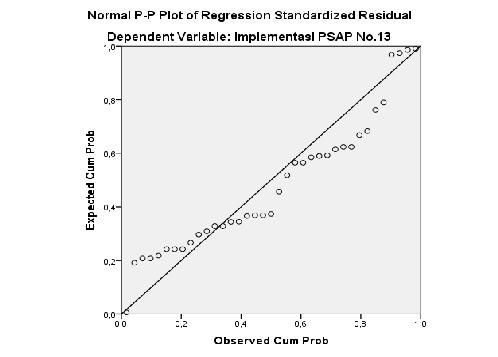 PSAP No.13Dari output di atas dapat diketahui bahwa nilai Tolerance kedua variabel lebih dari 0,10 dan nilai Variance  Inflation  Factor  (VIF)  kurang  dari  10. Maka dapat disimpulkan bahwa tidak terjadi masalah multikolinearitas pada model regresi.Uji HeteroskedastisitasUji heteroskedastisitas yang digunakan dalampenelitian ini yaitu dengan uji Glejser.   Uji Glejser dilakukan dengan cara meregresikan antara variabel independen  dengan  nilai  absolut  residualnya.  Jika nilai signifikansi antara variabel independen dengan absolut residual lebih dari 0,05 maka tidak terjadi masalah     heteroskedastisitas     (Priyatno,     2012).Hasil pengujian heteroskedastisitas dengan uji Glejser yaitu sebagai berikut:Tabel 8Hasil Pengujian HeteroskedastisitasCoefficientsaa.	Dependent Variable: ABS_RESDari output di atas dapat diketahui bahwa nilai signifikansi keempat variabel independen lebih dari0,05. Maka dapat disimpulkan bahwa tidak terjadi masalah heteroskedastisitas pada model regresi.Analisis RegresiAnalisis	regresi	linear	berganda	dalampenelitian ini dimaksudkan untuk melihat bagaimana pengaruh  Komitmen  Organisasi,  kesiapan  sumberdaya manusia, sarana prasarana dan sistem informasi terhadap   kesiapan   implementasi   PSAP   No.   13.Dengan  menggunakan  bantuan  program  SPSS  20 didapatkan hasil sebagai berikut:Tabel 9Hasil Pengujian Analisis RegresiCoefficientsaa.	Dependent Variable: Kesiapan implementasi PSAP No.13Berdasarkan tabel di atas, diperoleh model persamaan regresi linear berganda sebagai berikut:Y = -0,696 + 0,254 X1 + 0,756 X2  - 0,037 X3+ 0,244 X4+ eHasil Uji Hipotesis Regresi Linier BergandaHasil Uji Koefisien Determinasi (R2)Dari uji determinasi dihasilkan nilai R2 sebagaimana   dapat   dilihat   dalam   tabel   sebagai berikut:Tabel 10Hasil Analisis Koefisien Determinasi (R2)Model Summarya. Predictors: (Constant), Sistem Informasi, Kesiapan SDM, Komitmen Organisasi, Sarana prasaranaBerdasarkan hasil uji determinasi diketahui bahwa nilai Adjusted R Square sebesar 0,836. Dengan demikian besarnya pengaruh yang diberikan oleh variabel  Komitmen  Organisasi,  kesiapan  sumber daya manusia, sarana prasarana, dan sistem informasi adalah   sebesar83,6%.Sedangkan   sisanya   sebesar16,4% adalah dipengaruhi oleh faktor lain yang tidak diteliti dalam penelitian ini yang tidak disebutkan.Uji Hipotesis Secara Simultan (Uji F)Pengujian ini dimaksudkan untuk mengetahuiapakah variabel Komitmen Organisasi, kesiapan sumber daya manusia, sarana prasarana, dan sistem informasi secara bersama-sama berpengaruh secara signifikan atau tidak terhadap kesiapan implementasi PSAP No.13.Tabel 11Hasil Pengujian Hipotesis Secara SimultanANOVAaa. Dependent Variable: Kesiapan implementasi PSAP No.13b. Predictors: (Constant), Sistem Informasi, Kesiapan SDM, Komitmen Organisasi, Sarana prasaranaBerdasarkan tabel diatas tampak bahwa nilai F hitung sebesar 46,946 lebih besar dari F tabel yang telah didapat sebelumnya yaitu sebesar 2,668 dengan tingkat signifikansi 0,05. Selain itu dari tabel ANOVA, dapat dilihat besar signifikansi kurang dari0,05 yaitu 0,000. Karena F hitung > F tabel (46,946>2,668) maka Ho ditolak. Jadi dapat disimpulkan bahwa Komitmen Organisasi, kesiapan sumber daya manusia, sarana prasarana, dan sistem informasi secara simultan (bersama-sama) berpengaruh signifikan terhadap kesiapan implementasi PSAP No. 13.Uji Hipotesis Secara Parsial (Uji t)Pengujian ini dimaksudkan untuk mengetahuiapakah masing-masing variabel yaitu Komitmen Organisasi, kesiapan sumber daya manusia, sarana prasarana   dan   sistem   informasiberpengaruh  atau tidak terhadap kesiapan implementasi PSAP No. 13. Dari perhitungan SPSS 20 diperoleh nilai t hitung sebagai berikut:Tabel 12Hasil Pengujian Hipotesis Secara ParsialCoefficientsaa. Dependent Variable: Kesiapan implementasi PSAP No.13Berdasarkan tabel diatas tampak bahwa nilai t hitung pada variabel Komitmen Organisasi sebesar 3,302 lebih besar dari t tabel yang telah didapat sebelumnya yaitu sebesar 2,037. Karena nilai t hitung > t tabel (3,302>2,037) dan signifikansi (0,002 < 0,05) maka Ho ditolak. Jadi dapat disimpulkan bahwa Komitmen Organisasi secara parsial berpengaruh signifikan terhadap kesiapan implementasi PSAP No.13.Nilai t hitung pada variabel kesiapan sumber daya manusia sebesar 7,499 lebih besar dari t tabel yang telah didapat sebelumnya yaitu sebesar 2,037. Karena nilai t hitung > t tabel (7,499>2,037) dan signifikansi (0,000 < 0,05) maka Ho ditolak. Jadi dapat disimpulkan bahwa kesiapan sumber daya manusia secara parsial berpengaruh signifikan terhadap kesiapan implementasi PSAP No. 13.Nilai t hitung pada variabel sarana prasarana sebesar -0,561 lebih kecil dari t tabel yang telah didapat sebelumnya yaitu sebesar 2,037. Karena nilai t hitung < t tabel (-0,561<2,037) dan signifikansi (0,578 > 0,05) maka Ha ditolak dan Ho diterima. Jadi dapat disimpulkan bahwa sarana prasarana secara parsial  tidak  berpengaruh  signifikan  terhadap kesiapan implementasi PSAP No. 13.Nilai t hitung pada variabel sistem informasi sebesar 2,899 lebih besar dari t tabel yang telah didapat sebelumnya yaitu sebesar 2,037. Karena nilai t hitung > t tabel (2,899>2,037) dan signifikansi (0,007 < 0,05) maka Ho ditolak. Jadi dapat disimpulkan bahwa sistem informasi secara parsial berpengaruh signifikan terhadap kesiapan implementasi PSAP No. 13.PembahasanPengaruh     Komitmen     Organisasi     terhadapKesiapan Implementasi PSAP No. 13Komitmen  organisasi  adalah  keinginan untuk  tetap  mempertahankan  keanggotaannya  danbersedia berusaha keras bagi pencapaian tujuan organisasi (Sopiah, 2008).Dengan mengadopsi Kusuma (2013) yang berpedoman pada teori Komitmen Organisasi menurut Allen dan Meyer, selanjutnya dapat dikembangkan indikator melalui 2(dua)   dimensi   Komitmen   Organisasi   yaitu:   1)Komitmen afektif; dan 2) Komitmen normatif.Berdasarkan analisis deskriptif keduadimensi di atas, uji hipotesis pertama H1 didapatkan bahwa komitmen organisasi berpengaruh positif dan signifikan terhadap kesiapan implementasi PSAP No.13 dengan nilai koefisien regresi sebesar 0,254 dannilai signifikansi 0,002 < 0,05 (tabel 4.19) sehingga hipotesis yang diajukan dalam penelitian ini diterima. Pengaruh yang  positif  ini  menunjukkan bahwa terdapat hubungan antara Komitmen organisasi dan kesiapan implementasi PSAP No. 13 dengan nilai uji t sebesar 3,302. Hal ini berarti bahwa komitmen organisasi memiliki sumbangan pengaruh yang cukup besar dan sangat signifikan terhadap kesiapan implementasi PSAP No. 13.Komitmen organisasi yang tinggi pada pegawai bagian keuangan di rumah sakit BLUD Provinsi Sumatera Selatan akan menunjang pengimplementasian PSAP No. 13 tercapai secara efektif.Hasil pengujian hipotesis ini mendukung secara empirik studi yang dilakukan oleh Febiani (2014) yang menyatakan bahwa variabel Komitmen Organisasi berpengaruh secara signifikan terhadap efektifitas penerapan SAP.Penelitian ini juga diperkuat oleh Sari (2016) yang melakukan penelitian pada SKPD pemerintah Kabupaten Bintan. Temuan penelitiannya menunjukkan bahwa variabel Komitmen Organisasi berpengaruh positif dan signifikan secara statistik terhadap kesiapan penerapan SAP berbasis akrual.Hal  ini  dikarenakan  pegawai  bagian keuangan pada rumah sakit BLUD Provinsi Sumatera Selatan memiliki motivasi, Komitmen Organisasi, tanggung jawab dan berusaha keras sesuai keinginan organisasi.Pengaruh Kesiapan Sumber Daya Manusia terhadap Kesiapan Implementasi PSAP No. 13Menurut Kharis (2010) dalam Sari (2016),Kesiapan Sumber Daya Manusia adalah kemampuan sumber daya manusia untuk melaksanakan tugas dan tanggungjawab yang diberikan kepadanya dengan bekal pendidikan, pelatihan dan pengalaman yang cukup memadai.. Dengan mengadopsi Azwan (2015), selanjutnya dapat dikembangkan indikator melalui 6 (enam) dimensi kesiapan sumber daya manusia, yaitu:1) Integritas; 2) Kompetensi; 3) Loyalitas; 4) Reward;5) Motivasi dan 6) Budaya organisasi.Berdasarkan analisis deskriptif keenam dimensi di atas, uji hipotesis kedua H2 didapatkan bahwa kesiapan sumber daya manusia berpengaruh positif dan signifikan terhadap kesiapan implementasi PSAP No. 13 dengan nilai koefisien regresi sebesar0,756  dan  nilai  signifikansi  sebesar  0,000  <  0,05 (tabel 4.19)sehingga hipotesis yang diajukan dalam penelitian ini diterima. Pengaruh yang positif ini menunjukkan bahwa terdapat hubungan antara kesiapan sumber daya manusia dan kesiapan implementasi PSAP No. 13 dengan nilai uji t sebesar7,499. Hal ini berarti bahwakesiapan sumber daya manusia memiliki pengaruh yang sangat besar dan sangat signifikan terhadap kesiapan implementasi PSAP No. 13. Kesiapan sumber daya manusia merupakan salah satu faktor yang sangat penting untuk menunjang keberhasilan kesiapan implementasi PSAP No.   13.   Semakin  tinggi   kesiapan   yang   dimiliki pegawai   rumah   sakit   BLUD   Provinsi   Sumatera Selatan, maka cenderung semakin tinggi pula tingkat keberhasilan kesiapan implementasi PSAP No. 13.Hasil pengujian hipotesis ini mendukung secara empirik studi yang dilakukan oleh Adventana (2014) yang mengemukakan bahwa variabel sumber daya manuisa berpengaruh positif terhadap implementasi SAP berbasis akrual. Penelitian ini diperkuat oleh Sari (2016) mengemukakan bahwa sumber daya manusia berpengaruh positif signifikan terhadap penerapan SAP berbasis akrual.Hasil pengujian dalam penelitian ini menunjukkan  kesiapan  sumber  daya  manusia menjadi salah satu elemen organisasi yang sangat penting. Oleh karena itu pengelolaan sumber daya manusia  harus  dilakukan  dengan  sebaik  mungkin agar  dapat  memberikan  kontribusi  yang  optimal dalam mencapai tujuan organisasi.Pengaruh Sarana Prasarana terhadap KesiapanImplementasi PSAP No. 13Sarana   prasarana   adalah   alat   penunjangkeberhasilan  suatu  proses  upaya  yang  dilakukan untuk tercapainya visi dan misi (Febiani, 2014). Ketersediaan sarana prasarana yang tepat akan mendukung terwujudnya penerapan standar akuntansi pemerintah yang efektif. Dengan mengadopsi Tiarto (2012)selanjutnya dapat dikembangkan indikator melalui 3(tiga) dimensi sarana prasarana, yaitu: 1) Perencanaan sarana dan prasarana; 2) Pengadaan sarana dan prasarana; 3) Penggunaan sarana dan prasarana.Berdasarkan analisis deskriptif ketiga dimensi di  atas,  uji  hipotesis  ketiga  H3   didapatkan  bahwa sarana  prasaranayang  disediakan  tidak  berpengaruh dan  tidak signifikan terhadap kesiapan implementasi PSAP No. 13 dengan nilai koefisien regresi sebesar -0,037 dan nilai signifikansi 0,578< 0,05 (tabel 4.19) sehingga hipotesis yang diajukan dalam penelitian ini ditolak.. Hal ini dilihat dari nilai koefisien regresi yangnegatif dan nilai uji t yang hanya sebesar -0,561 yang berarti bahwa sarana prasarana tidak memiliki pengaruh terhadap kesiapan implementasi PSAP No.13. Salah satu penyebabnya karena sarana prasarana yang disediakan masih kurang memadai. Penyebab lainnya yaitu kuesioner yang diajukan oleh peneliti masih salah sasaran sehingga hasil yang didapat tidak sesuai dengan yang diharapkan. Sebaiknya kuesioner diisi  oleh  pimpinan  rumah  sakit  karena  kuesionertersebut   menanyakan   kesiapan   pimpinan   dalampenyediaan sarana prasarana.Hasil penelitian ini bertolak belakang dengan penelitian yang dilakukan oleh Febiani (2014) yang menunjukkan bahwa sarana prasarana berpengaruh secara positif dan signifikan terhadap efektifitas penerapan SAP. Hal ini berarti bahwa sarana prasarana yang kurang memadai mempengaruhi penyajian informasi laporan keuangan yang akurat.Namun, hasil penelitian ini juga sejalan dengan penelitian yang dilakukan oleh Ariyati (2016) tentang penerapan SAK dan SAP pada BLU Universitas. Temuan penelitiannya menunjukkan bahwa belum memadainya kelengkapan pendukung seperti sarana prasarana dalam sistem akuntansi BLU Universitas. Penelitian ini juga diperkuat dengan penelitian yang dilakukan oleh Sari (2016) yang mengemukakan bahwa sarana prasarana tidak berpengaruh secara signifikan   terhadap kesiapan penerapan SAP berbasis akrual.Pengaruh  Sistem  Informasi  terhadap  KesiapanImplementasi PSAP No. 13Menurut Turban, Rainer dan Potter (2006)dalam Sari (2016) mendefinisikan sistem informasi merupakan proses yang menjalankan fungsi mengumpulkan, memproses, menyimpan, menganalisis   dan   menyebarkan   informasi   untuk tujuan tertentu. Dengan mengadopsi Azwan (2015) yang selanjutnya dapat dikembangkan indikator melalui 3 (tiga) dimensi Komitmen Organisasi yaitu:1) Sistem informasi manajemen; 2) Perangkat lunakPSAP; dan 3) Pelatihan/pendampingan sistem.Berdasarkan analisis deskriptif ketiga dimensi di atas, uji hipotesis keempat H4 didapatkan bahwa sistem informasi berpengaruh positif signifikan terhadap kesiapan implementasi PSAP No. 13 dengan nilai koefisien regresi sebesar 0,244 dan nilai signifikansi  0,007<  0,05  (tabel  4.19)  sehingga hipotesis yang diajukan dalam penelitian ini diterima. Pengaruh yang  positif  ini  menunjukkan bahwa terdapat adanya hubungan antara sistem informasi dankesiapan implementasi PSAP No. 13. Hal iniberarti bahwa kesiapan implementasi PSAP No. 13 didukung oleh sistem informasi yang dilihat dari nilai uji t sebesar 2,899. Hal ini mengindikasikan bahwa sistem informasi yang terdapat di rumah sakit BLUD Provinsi Sumatera Selatan memiliki pengaruh yang cukup besar dan sangat signifikan terhadap kesiapan implementasi PSAP No. 13. Pengelolaan sistem informasi manajemen  yang  baik  pada   rumah  sakit  BLUDProvinsi Sumatera Selatan menjadi penunjang keberhasilan pengimplementasian PSAP No. 13 tercapai secara efektif.Hasil pengujian hipotesis bertolak belakang dengan penelitian yang dilakukan oleh Sari (2016) yang melakukan penelitian pada SKPD pemerintah Kabupaten Bintan. Temuan penelitiannya menunjukkan bahwa variabel sistem informasitidak berpengaruh   terhadap   kesiapan   penerapan   SAPberbasis akrual.Pengaruh Komitmen Organisasi, Kesiapan Sumber Daya Manusia, Sarana Prasarana, dan Sistem Informasi terhadapKesiapan Implementasi PSAP No. 13Berdasarkan uji signifikansi simultan (uji F)didapatkan bahwa komitmen organisasi, kesiapan sumber daya manusia, sarana prasarana, dan sistem informasi  secara  bersama-sama  berpengaruh  positif dan signifikan terhadap kesiapan implementasi PSAP No. 13 dengan sumbangan pengaruh sebesar 83,6% serta   nilai F hitung sebesar 46,956 dengan tingkat signifikansi sebesar 0,000 (tabel 4.20). Pengaruh yang positif ini menunjukkan bahwa  komitmen organisasi, kesiapan sumber daya manusia, sarana prasarana, dan sistem informasimemiliki pengaruh yang sangat besar dan sangat signifikan terhadapkesiapan implementasi PSAP   No.13. Dari besaran sumbangan pengaruh komitmen organisasi, kesiapan sumber daya manusia, sarana prasarana, dan sistem informasiterhadap kesiapan implementasi PSAP No. 13 terdapat sisa sebesar 16,4% yang dipengaruhi oleh faktor lain yang tidak diteliti dalam penelitian ini.Hasil pengujian hipotesis ini mendukung secara empirik studi yang dilakukan oleh Sari (2016) yang melakukan penelitian pada SKPD pemerintah Kabupaten Bintan. Temuan penelitiannya menunjukkan bahwa variabel komitmen organisasi, kesiapan sumber daya manusia, sarana prasarana, dan sistem informasi secara bersama-sama berpengaruh positif signifikan terhadap kesiapan penerapan SAP berbasis akrual.5.  KESIMPULANBerdasarkan hasil analisis tentang kesiapan implementasi PSAP  No.  13  tentang penyajian laporan keuangan badan layanan umum pada rumah sakit BLUD Provinsi Sumatera Selatan, maka dapat disimpulkan sebagai berikut:1. Komitmen organisasi berpengaruh positif dan signifikan terhadap kesiapan implementasi PSAP No. 13 pada rumah sakit BLUD Provinsi Sumatera Selatan.Hal ini berarti bahwa komitmen organisasi memiliki sumbangan pengaruh yang cukup besar dan sangat signifikan terhadap kesiapan implementasi PSAP No. 13 dengan unsur yang paling mendominasi yaitu komitmen normatif.1.   Persiapan  sumber  daya   manusia  berpengaruh positif dan signifikan terhadap kesiapan implementasi PSAP No. 13 pada rumah sakit BLUD Provinsi Sumatera Selatan. Hal ini berarti bahwakesiapan sumber daya manusia memiliki pengaruh yang sangat besar dan sangat signifikan terhadap    kesiapan    implementasi    PSAP    No.13dengan unsur yang paling mendominasi kesiapan SDM yaitu motivasi, kompetensi, loyalitas dan budaya organisasi.2.    Sarana prasarana tidak berpengaruh terhadap kesiapan implementasi PSAP No. 13 pada rumah sakit  BLUD  Provinsi  Sumatera  Selatan.  Salah satu penyebabnya karena sarana prasarana yang disediakan  masih  kurang  memadai.  Dan kuesioner yang diajukan masih salah sasaran. Sebaiknya kuesioner diisi oleh pimpinan rumah sakit karena kuesioner tersebut menanyakan kesiapan pimpinan dalam penyediaan sarana prasarana.3.  Sistem  informasi  berpengaruh  positif  dan signifikan terhadap kesiapan implementasi PSAP No.  13 pada rumah sakit BLUD Provinsi Sumatera Selatan. Hal ini berarti bahwa sistem informasi memiliki sumbangan pengaruh yang cukup besar dan sangat signifikan terhadap kesiapan implementasi PSAP No. 13 dengan unsur yang paling mendominasi yaitu sistem informasi manajemen serta pelatihan dan pendampingan.4.  Komitmen, kesiapan SDM, sarana prasarana dan sistem  informasi  secara bersama-sama berpengaruh positif dan signifikan terhadap kesiapan implementasi PSAP No. 13 dengan sumbangan pengaruh sebesar 83,6% dan sisanya dipengaruhi faktor lain yang tidak diteliti dalam penelitian ini.Berdasarkan hasil penelitian yang telah diuraikan dan simpulan dalam penelitian ini, maka saran penelitian ini antara lain:1. Rumah sakit BLUD Provinsi Sumatera Selatan hendaknya lebih meningkatkan lagi ketersediaan sumber daya manusia yang kompeten dalam mengimplementasikan PSAP No. 13, serta memanfaatkan dan menyediakan     sistem informasi yang sebaik mungkin dalam mengimplementasikan PSAP No. 13.2. Rumah sakit BLUD Provinsi Sumatera Selatan hendaknya sering mengadakan sosialisasi melalui seminar atau diskusi dan pelatihan-pelatihan terkait PSAP No.13 agar meningkatnya pemahaman terhadap PSAP No.13 mengingat beragamnya latar belakang pendidikan pegawai yang tidak sesuai dengan bidangnya.3. Peneliti selanjutnya diharapkan untuk dapat melakukanpenelitian dari sisi perspektif pimpinan rumah   sakit   terhadap   kesiapan   implementasi PSAP Nomor 13 serta melakukan observasi lebih mendalam  dan  mengevaluasi  terhadap pelaksanaan implementasi PSAP No.13.4. Peneliti                         selanjutnya     sebaiknya mengembangkan       dengan  menambahkan beberapa   variabel   serta   memperluas   cakupan objek penelitian sehingga diperoleh gambaran yang lebih baik tentang  implementasi PSAP No.13.REFERENSIFebiani, Ismi. 2014. Faktor-Faktor Yang Mempengaruhi Efektifitas Penerapan Standar Akuntansi Pemerintah Pada Satuan Kerja Direktorat Jenderal Cipta Karya Kementerian     Pekerjaan     Umum     di     ProvinsiPeraturanPemerintahNomor	23	Tahun	2005TentangPolaPengelolaanKeuanganBadanLayananUm umPeraturanPemerintahNomor	24	Tahun	2005TentangStandarAkuntansiPemerintahan. PeraturanPemerintahNomor	71	Tahun	2010TentangPerubahanatasPeraturanPemerintahNomor 24Tahun 2005 TentangStandarAkuntansiPemerintahan.PeraturanMenteriKeuanganNomor	217/PMK.05/2015TentangPernyataanStandarAkuntansiPemerintahanBe rbasisAkrualNomor	13TentangPenyajianLaporanKeuanganBadanLayananUmum.http://http://jurnal.umrah.ac.id/.   Diaksestanggal   30Januari 2017.Kusuma, Ririz Setiawati. 2013. Analisis Kesiapan Pemerintah Dalam Menerapkan Standar Akuntansi Pemerintah Berbasis Akrual (Kasus pada Pemerintah Kabupaten Jember).Skripsi. Fakultas Ekonomi Universitas  Jember. http://http://repository.unej.ac.id/. Diaksestanggal 30Januari 2017.Moenir,H.A.S.	2010.ManajemenPelayananUmum	diIndonesia. Jakarta: BumiAksara.O’Brien, James A. 2006. PengantarSistemInformasi: ProspektifBisnisdanManajerial. Edisi 12. Jakarta:SalembaEmpatanStandarAkuntansiPemerintahBerbasisAkrualPada SKPD PemerintahKabupatenBintan.Skripsi.FakultasEkono miUniversitasMaritim	 Raja	Ali Haji.http://jurnal.umrah.ac.id/.	Diaksestanggal		1Februari 2017Sopiah. 2008. Perilaku Organisasi. Yogyakarta: NDI. Undang-UndangNomor 17 Tahun 2003 tentangKeuangan Negara.Undang-UndangNomor	1	Tahun	2004 tentangPerbendaharaan Negara.Undang-UndangNomor	44	Tahun	2009 tentangRumahSakit.No.VariabelIndikatorSkalaPengukuran1.KesiapanImplementasiPSAP No. 13 (Y)1.	Pemahaman SAP Berbasis Akrual, dengan karakteristikmengakui pendapatan, beban, aset, persediaan, kewajiban dan  ekuitas  dalam  pelaporan  keuangan  BLUD, memahami  laporan  keuangan  pokok  dan  struktur Laporan Operasional.2. Pemahaman Tujuan Laporan Keuangan, dengan karakteristik  memahami  dan  dapat  menyediakan informasi dari setiap unsur dalam laporan keuangan.Skala Likert1-52.KomitmenOrganisasi (X1)1. Komponen afektif berkaitan dengan emosional, identifikasi, dan keterlibatan karyawan di dalam suatuorganisasi.2.  Komponen normatif merupakan perasaan-perasaan karyawan tentang kewajiban yang harus ia berikan kepada organisasi.Skala Likert1-53.Kesiapan SumberDaya Manusia(X2)1.	Integritas2.	Kompetensi3.	Loyalitas4.	Reward5.	Motivasi6.	Budaya OrganisasiSkala Likert1-54.Sarana danPrasarana (X3)1.   Perencanaan sarana dan prasarana2.   Pengadaan sarana dan prasarana3.   Penggunaan sarana dan prasaranaSkala Likert1-55.Sistem Informasi(X4)1.  Sistem Informasi	Manajemen (SIM) merupakan bagiandari pengendalian internal suatu instansi pemerintahan maupun swasta meliputi pemanfaatan manusia, dokumen, teknologi dan prosedur yang biasa digunakan untuk pemecahan masalah suatu instansi. )2. Perangkat Lunak PSAPPerangkat lunak PSAP yang tersedia hendaklah implementatif khususnya tanpa adanya frekuensi perubahan yang berulang kali. )3. Pelatihan/ pendampingan Sistem ( Pelatihan/ pendampingan sistem yang dimaksud adalah sebuah proses,cara atau perbuatan melatih seseorang di dalam melaksanakan sesuatu. Dalam hal ini yang dimaksud adalah pelatihan/pendampingan Rumah Sakit BLUD.)Skala Likert1-5ModelUnstandardizedCoefficientsUnstandardizedCoefficientsStandardizedCoefficientsTSig.ModelBStd. ErrorBetaTSig.(Constant)Komitmen Organisasi1   OrganisasiKesiapan SDMSarana prasaranaSistem Informasi,103,216,477,637(Constant)Komitmen Organisasi1   OrganisasiKesiapan SDMSarana prasaranaSistem Informasi,009,050,037,175,862(Constant)Komitmen Organisasi1   OrganisasiKesiapan SDMSarana prasaranaSistem Informasi-,055,066-,177-,835,410(Constant)Komitmen Organisasi1   OrganisasiKesiapan SDMSarana prasaranaSistem Informasi,005,043,023,109,914(Constant)Komitmen Organisasi1   OrganisasiKesiapan SDMSarana prasaranaSistem Informasi,061,055,2491,106,277ModelUnstandardizedCoefficientsUnstandardizedCoefficientsStandardizedCoefficientstSig.ModelBStd. ErrorBetatSig.(Constant)Komitmen Organisasi1	Kesiapan SDM Sarana prasaranaSistem Informasi-,696,331-2,104,043(Constant)Komitmen Organisasi1	Kesiapan SDM Sarana prasaranaSistem Informasi,254,077,2723,302,002(Constant)Komitmen Organisasi1	Kesiapan SDM Sarana prasaranaSistem Informasi,756,101,6257,499,000(Constant)Komitmen Organisasi1	Kesiapan SDM Sarana prasaranaSistem Informasi-,037,066-,047-,561,578(Constant)Komitmen Organisasi1	Kesiapan SDM Sarana prasaranaSistem Informasi,244,084,2572,899,007ModelRR SquareAdjustedR SquareStd. Error of theEstimate1,924a,854,836,24247ModelSum of SquaresDfMean SquareFSig.Regression1	ResidualTotal11,04042,76046,946,000bRegression1	ResidualTotal1,88132,059Regression1	ResidualTotal12,92236ModelUnstandardized CoefficientsUnstandardized CoefficientsStandardizedCoefficientsTSig.ModelBStd. ErrorBetaTSig.(Constant)Komitmen Organisasi1	Kesiapan SDM Sarana prasaranaSistem Informasi-,696,331-2,104,043(Constant)Komitmen Organisasi1	Kesiapan SDM Sarana prasaranaSistem Informasi,254,077,2723,302,002(Constant)Komitmen Organisasi1	Kesiapan SDM Sarana prasaranaSistem Informasi,756,101,6257,499,000(Constant)Komitmen Organisasi1	Kesiapan SDM Sarana prasaranaSistem Informasi-,037,066-,047-,561,578(Constant)Komitmen Organisasi1	Kesiapan SDM Sarana prasaranaSistem Informasi,244,084,2572,899,007